Персональный состав работников, реализующих Адаптированную образовательную программу дошкольного образования для обучающихся с тяжелыми нарушениями речи МБДОУ д/с №  5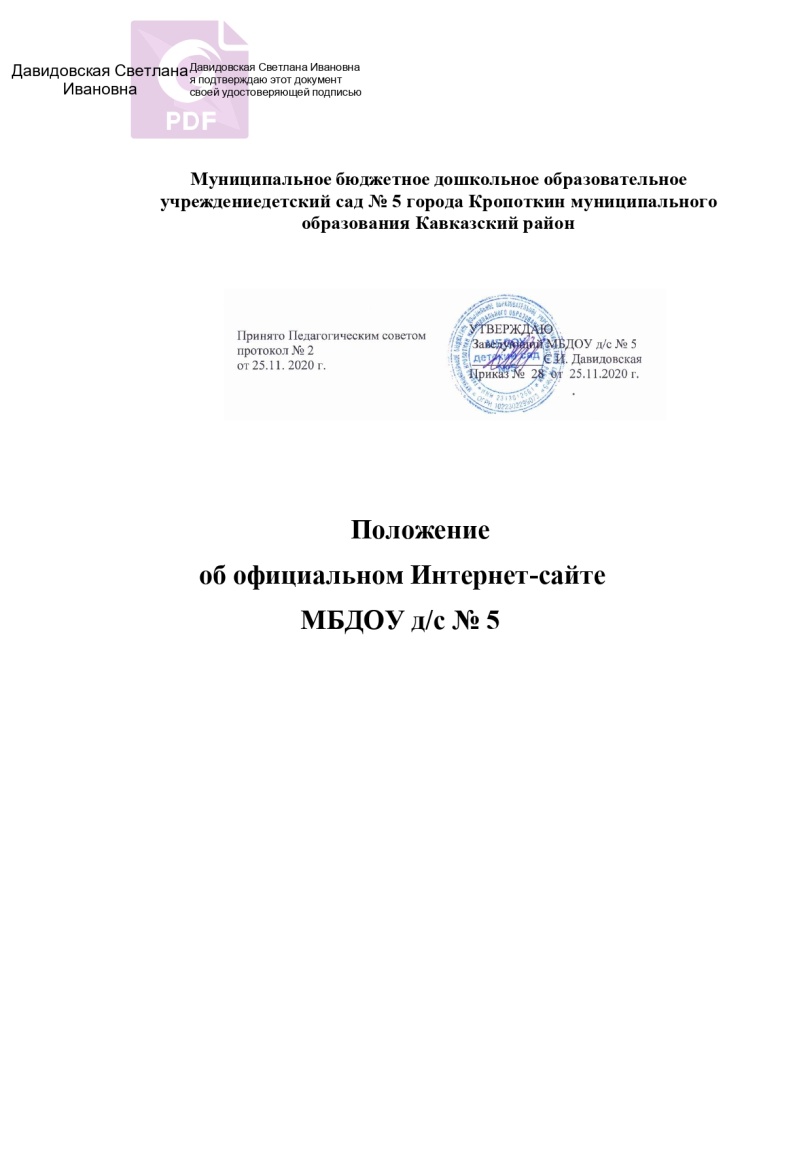 на10.09.2023 года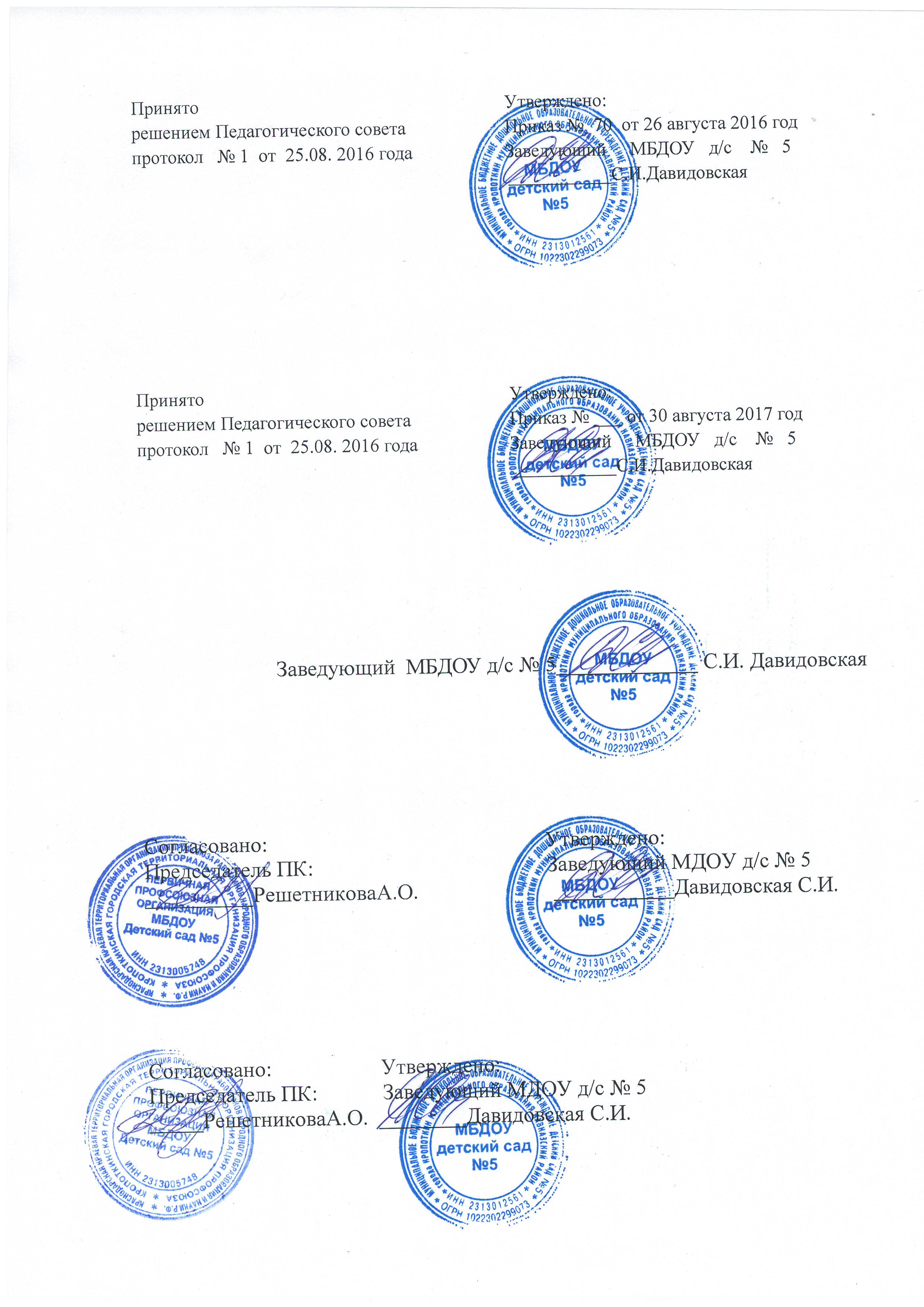 Заведующий МБДОУ д/с №5                          С.И. Двидовская/№ФИОЗанимаемая должность основная / совмещаемаяПреподаваемый предметСведения об образованииСведения об образованииСведения об образованииСведения об образованииСведения об образованииКатегорияДата  приказаКурсы повышенияКурсы повышения№ФИОЗанимаемая должность основная / совмещаемаяПреподаваемый предметПолное  наименование  учебного  заведенияГод окончанияСерия  и  номер  дипломаКвалификация  по  дипломуСпециальность  по  дипломуКатегорияДата  приказадата  прохожденияучреждение,  выдавшее  удостоверение1Спесивцева Виктория АнатольевнавоспитательРазвитие речиМатематические представленияКонструированиеОкружающий  мирПриродаФормирование основ безопасного поведенияФормирование основ гражданственности и патриотизмаЗанимательный финансыМузыкальная деятельностьЛепкаАппликацияРисованиеГосударственное автономное профессиональное образовательное учреждение Краснодарского края «Ленинградский социально –педагогический колледж»2020112324 3827760№ 12031воспитатель детей дошкольного возраста44.02.01Дошкольное образованиеПерваяПриказ МОН № 2673, 02.11.2022г30.06.2023 ООО «Центр дополнительного образования» г. Краснодар231201430050 № 01412Вечтомова Екатерина ИвановнавоспитательРазвитие речиМатематические представленияКонструированиеОкружающий  мирПриродаФормирование основ безопасного поведенияФормирование основ гражданственности и патриотизмаЗанимательный финансыМузыкальная деятельностьЛепкаАппликацияРисованиеГосударственное автономное профессиональное образовательное учреждение Краснодарского края «Ленинградский социально-педагогический колледж»2021112324 5630808регистрационный номер 12302воспитатель детей дошкольного возрастаДошкольное образованиенет13.08.202130.06.2023ООО «Центр дополнительного образования»г. Краснодар231201067504№1008ООО «Центр дополнительного образования» г. Краснодар231201430051 № 01423Ткаченко Светлана МихайловнавоспитательРазвитие речиМатематические представленияКонструированиеОкружающий  мирПриродаФормирование основ безопасного поведенияФормирование основ гражданственности и патриотизмаЗанимательный финансыМузыкальная деятельностьЛепкаАппликацияРисованиеАртемовское педагогическое училище1989ИГ №05464№1050Воспитатель детского садаДошкольное воспитаниеВысшаяПр. МОН№  1792от 27.05.21 13.08.202130.06.2023ООО «Центр дополнительного образования» г. Краснодар231201067505№1009ООО «Центр дополнительного образования» г. Краснодар231201430049 № 01704.Кошелева Надежда Евгеньевнаучитель логопедКоррекционноеФедеральное государственное бюджетное образовательное учреждение высшего образования «Армавирский государственный педагогический университет».2021102324 6108199регистрационный номер Б-7756БакалаврДефектологическое) образованиенет13.08.202130.06.2023ООО «Центр дополнительного образования» г. Краснодар2312010675011,№ 1014ООО «Центр дополнительного образования» г. Краснодар231201430052 № 01735Денисова Татьяна Яковлевнаучитель- логопедКоррекционноеКубанский государственный университетДиплом о профессиональной переподготовке по программе "Организация и содержание логопедической работы. Основы дефектологии. НОЧУ "Краснодарский многопрофильный институт дополнительного образования", г. Краснодар, 232409321021, № 03-2/1906-19, 19.06.2019г.1975Серия А-1, № 3091192Филолог, преподаватель русского языка и литературыРусский язык и литературанет11.11202130.06.2023ЧОУДПО «Научно-методический центр современного образования»г. Краснодар 231200438065№  11 718ООО «Центр дополнительного образования» г. Краснодар231201430053 № 01746Перепелицына Елена Юрьевнамузыкальный руководительМузыкальная деятельностьСаратовская государственная консерватория.Диплом о профессиональной переподготовке по программе «Педагогика и методика музыкального образования»ООО ЦДО г. Краснодар231200036389№ 049003.04.2017г.1986НВ № 452124Преподаватель, артист оркестраВиолончельперваяПриказ МОН № 3165 от 27.11.2030.06.2023ООО «Центр дополнительного образования» г. Краснодар231201430055 № 01767Храпунова  Елена ВладимировнапсихологКоррекционноеАвтономная некоммерческая организация «Кубанский институт международного предпринимательства и менеджмента2011ВСГ 4818704Психолог. Преподаватель психологииПсихологияперваяПриказ МОН № 2673 от 02.11.2224.06.202230.06.2023ООО «Центр дополнительного образования» г. Краснодар231201068237 № 1759ООО «Центр дополнительного образования» г. Краснодар231201430054 № 0175